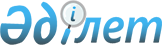 2009 жылы жұмыссыздарды ақылы қоғамдық жұмыстарға жіберу туралы
					
			Күшін жойған
			
			
		
					Оңтүстік Қазақстан облысы Кентау қаласы әкімдігінің 2009 жылғы 10 ақпандағы N 59 Қаулысы. Оңтүстік Қазақстан облысы Кентау қаласының Әділет басқармасында 2009 жылғы 24 ақпанда N 14-3-68 тіркелді. Қолданылу мерзімінің аяқталуына байланысты қаулының күші жойылды - Оңтүстік Қазақстан облысы Кентау қаласы әкімдігінің 2012 жылғы 14 тамыздағыдағы N 01-3-1-5037/1783 хатымен      Ескерту. Қолданылу мерзімінің аяқталуына байланысты қаулының күші жойылды - Оңтүстік Қазақстан облысы Кентау қаласы әкімдігінің 2012.08.14 N 01-3-1-5037/1783 хатымен.

      Қазақстан Республикасының 2001 жылғы 23 қаңтардағы N 149 "Халықты жұмыспен қамту туралы" Заңының 7-бабының 5-тармағына сәйкес және Қазақстан Республикасы Үкіметінің 2001 жылғы 19 маусымдағы N 836 "Қазақстан Республикасының 2001 жылғы 23 қаңтардағы "Халықты жұмыспен қамту туралы" Заңын іске асыру жөніндегі шаралар туралы" қаулысын орындау мақсатында, Кентау қаласының әкімдігі ҚАУЛЫ ЕТЕДІ:



      1. 2009 жылға ұйымдардың тізбесі, қоғамдық жұмыстардың түрлері мен көлемі бекітілсін (қосымша).



      2. Қалалық халықты еңбекпен қамту және әлеуметтік бағдарламалар бөлімі (Р.Т.Қожабекова) бекітілген тізбеге сәйкес 2009 жылы қоғамдық жұмыстарға қарастырылған қаражат шегінде жұмыссыздарды қоғамдық жұмыстарға жіберуді жүзеге асырсын.



      3. Қоғамдық жұмыстарға қатысатын жұмыссыздардың еңбек ақысы 1 айлық жалақының ең төменгі мөлшерінде белгіленсін.



      4. Қалалық қаржы бөлімі (Ә.А.Усманбетова) қоғамдық жұмыстағы жұмыссыздардың еңбек ақысын төлеуге қарастырылған қаржыны бекітілген қаржы жоспарына сәйкес уақтылы бөлінуін қамтамасыз етсін.



      5. Осы қаулының орындалуын бақылау қала әкімінің орынбасары Б.Д.Алимановқа жүктелсін.



      6. Осы қаулы алғаш жарияланғаннан кейін күнтізбелік он күн өткен соң қолданысқа енгізілсін.      Қала әкімі                                 К.Табылдиев

Кентау қаласы әкімдігінің

2009 жылғы 10 ақпандағы

N 59 қаулысымен бекітілген       2009 жылға ұйымдардың тізбесі, қоғамдық жұмыстардың

түрлері мен көлемі.      Жұмыссыздардың қоғамдық жұмыстарда орташа жұмыс істеу мерзімі 1-6 ай. Іс жүзінде сұраныс пен ұсынысқа орай қоғамдық жұмыстардың кейбіріне қатысушылардың саны, қатысудың ұзақтығы, қоғамдық жұмыстардың түрлері және ұйымдардың тізбесі 2009 жылға арналған қалалық бюджетте қоғамдық жұмыстарды өткізуге қарастырылған қаражат шегінде өзгеруі мүмкін.

      Жұмыссыздардың еңбекақысы қалалық бюджеттің қаржысы есебінен бір айлық жалақының ең төменгі мөлшерімен төленеді. Жұмыссыздарды қоғамдық жұмысқа пайдаланатын ұйымдар үстеме ақы белгілеуі мүмкін.
					© 2012. Қазақстан Республикасы Әділет министрлігінің «Қазақстан Республикасының Заңнама және құқықтық ақпарат институты» ШЖҚ РМК
				№р/сҰйымдардың тізбесіЖұмыстардың түрлеріЖұмыспен қамтылғандардың саны адам1Хантағы ауыл әкімі аппараты   Әлеуметтік маңызы бар және басқа да жұмыстарды ұйымдастыруға көмектесу. Көгалдандыру, ағаш отырғызу. Негізгі еңбек индикаторын анықтау. 302Байылдыр ауыл әкімі әкім аппараты   Әлеуметтік маңызы бар және басқа да жұмыстарды ұйымдастыруға көмектесу. Көгалдандыру, ағаш отырғызу. Негізгі еңбек индикаторын анықтау. 203Қарнақ ауыл әкімі аппараты    Әлеуметтік маңызы бар және басқа да жұмыстарды ұйымдастыруға көмектесу. Көгалдандыру, ағаш отырғызу. Негізгі еңбек индикаторын анықтау. 304Ащысай ауыл әкімі әкім аппараты Әлеуметтік маңызы бар және басқа да жұмыстарды ұйымдастыруға көмектесу. Көгалдандыру, ағаш отырғызу. Әлеуметтік мәдени маңызы бар объектілерді жөндеуге көмектесу. Негізгі еңбек индикаторын анықтау. 305Қалалық білім беру бөліміӘлеуметтік мәдени маңызы бар объектілерді жөндеуге көмектесу. Әлеуметтік маңызы бар және басқада жұмыстарды ұйымдастыруға көмектесу. "Жазғы демалыс", "Мектептерге қамқорлық", "Кітапқа екінші өмір" пилоттық жобалар бойынша. 96Ш. Қалдаяқов атындағы мәдениет сарайы.Аймақтық қоғамдық жұмыстарды өткізуге көмектесу. Әлеуметтік мәдени маңызы бар объектілерді жөндеуге көмектесу. 107Ішкі істер бөлімі "Тәртіп", "Сақшы", "Консьерж бақылаушы" пилоттық жобалары. Әлеуметтік маңызы бар және басқада жұмыстарды ұйымдастыруға көмектесу.258Тұрғын үй - коммуналдық шаруашылығы, жолаушылар көлігі және автомобиль жолдары бөлімі.   Көгалдандыру, ағаштар отырғызу. Тұрғын үй коммуналдық шаруашылық ұйымдарына көмек көрсету және аймақты экологиялық сауықтыру, көріктендіру. Негізгі еңбек индикаторын анықтау. 3509Ішкі саясат бөлімі Жастармен жұмыс жасауды ұйымдастыру. Әлеуметтік маңызы бар және басқада жұмыстарды ұйымдастыруға көмектесу.1010Құрылыс бөліміӘлеуметтік мәдени маңызы бар объектілерді жөндеуге көмектесу және басқада жұмыстарды ұйымдастыруға көмектесу "Кұрылыс бригада" пилоттық жоба бойынша.511Еңбекпен қамту және әлеуметтік бағдарламалар бөлімі "Мүгедек балалар", "Естелік" пилоттық жобалар. Әлеуметтік маңызы бар және басқада жұмыстарды ұйымдастыруға көмектесу.1512Дене шынықтыру және спорт бөлімі"Жазғы демалыс" пилоттық жоба, әлеуметтік маңызы бар және басқада жұмыстарды ұйымдастыруға көмектесу.6Барлығы 540